PERSIAN EMPIRE OVERVIEW TIMELINE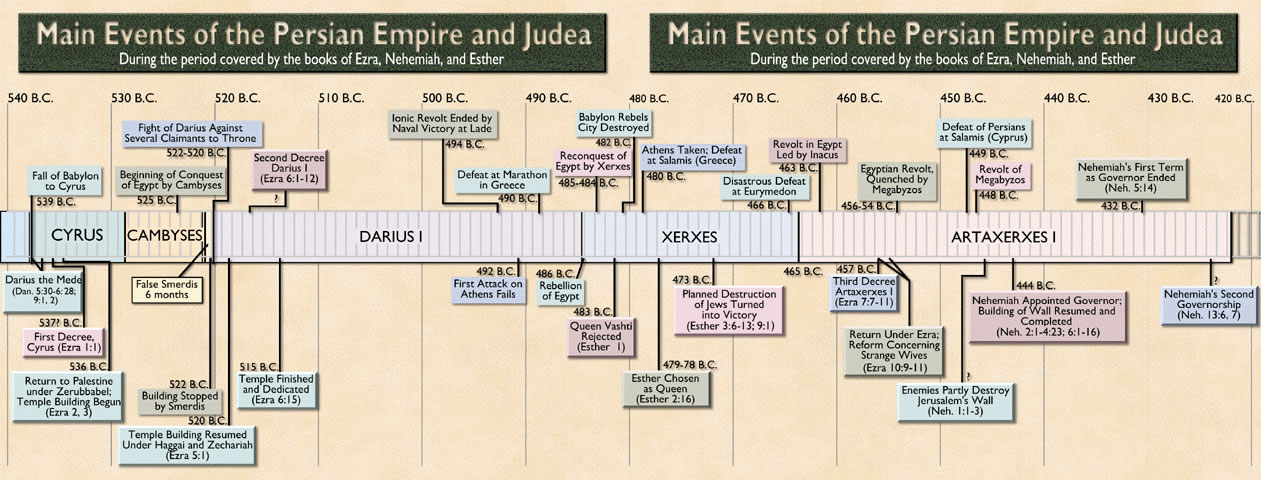 